Mẫu bìa:TỔNG LIÊN ĐOÀN LAO ĐỘNG VIỆT NAMTRƯỜNG ĐẠI HỌC TÔN ĐỨC THẮNG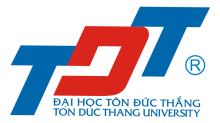 CUỘC THISINH VIÊN KHỞI NGHIỆP	                  TDTU STARTUP WINGS 2020BÀI THUYẾT MINH(TÊN Ý TƯỞNG)Lĩnh vực dự thi: Khoa học kỹ thuậtThành phố Hồ Chí Minh, tháng 10 năm 2020Phần nội dung:Trang thứ 1: tóm tắt ý tưởng.Trang thứ 2 trở đi: trình bày theo nội dung quy định:Đặt vấn đề: tình hình thực tế, những mô hình hay giải pháp đã được thực hiện và những hạn chế còn tồn tại, nguyên nhân giúp hình thành ý tưởng, sự cần thiết và tính khả thi của ý tưởng.  Mục tiêu: nêu lên được sản phẩm cụ thể mà tác giả muốn hướng đến trong ý tưởng (VD: thiết bị, máy móc, sản phẩm, quy trình, cửa hàng,... với các tính năng mới, sáng tạo do tác giả đề xuất)Phương pháp và nội dung thực hiện: phương pháp sử dụng, lộ trình và nội dung thực hiện, các mô hình đề xuất để thể hiện tính sáng tạo của ý tưởng.Ý nghĩa - đề nghị: ý nghĩa khoa học và thực tiễn (tính khả thi), hiệu quả kinh tế - xã hội, quy mô và phạm vi áp dụng. Đề nghị để ý tưởng được thực hiện.Cam đoan: đại diện nhóm cam kết không sao chép ý tưởng, nội dung từ các đề tài đã thực hiện trước đó và ký tên.Tài liệu tham khảo và phụ lục.Lưu ý:  Ý tưởng phải được đánh máy trên khổ giấy A4 (210 x 297),  sử dụng font Times New Roman, cỡ chữ 13, đánh số thứ tự ở chính giữa trang, vị trí ở phía trên đầu mỗi trang. Các ý tưởng chỉ được phép dài tối đa 10 trang (không kể phần phụ lục) đối với ý tưởng tham gia vòng loại và 50 trang đối với ý tưởng vào chung kết. Các nhóm đăng ký dự thi vui lòng nộp file đăng ký dự thi, file trình bày ý tưởng, tất cả nén thành 1 file và nộp bằng hình thức online sau đây:https://docs.google.com/forms/d/e/1FAIpQLSeV3fGlY3GsZv4cfM4KGAE7xgfZjHgIoQnLccbx80emQrNgGw/viewformHoặc email trực tiếp cho TS. Trần Anh Khoa (GV phụ trách): trananhkhoa@tdtu.edu.vn 